Do tabulky udělej tolik puntíků, kolik napočítáš předmětů. Kdo umí číslice, může zapsat číslo.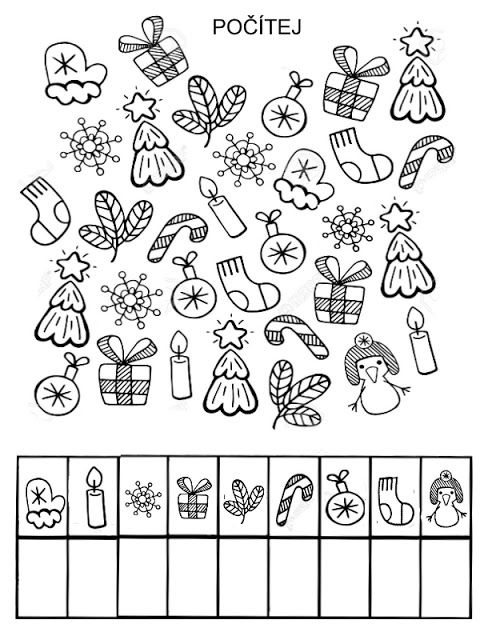 Vystřihni, vybarvi a slep si andílka.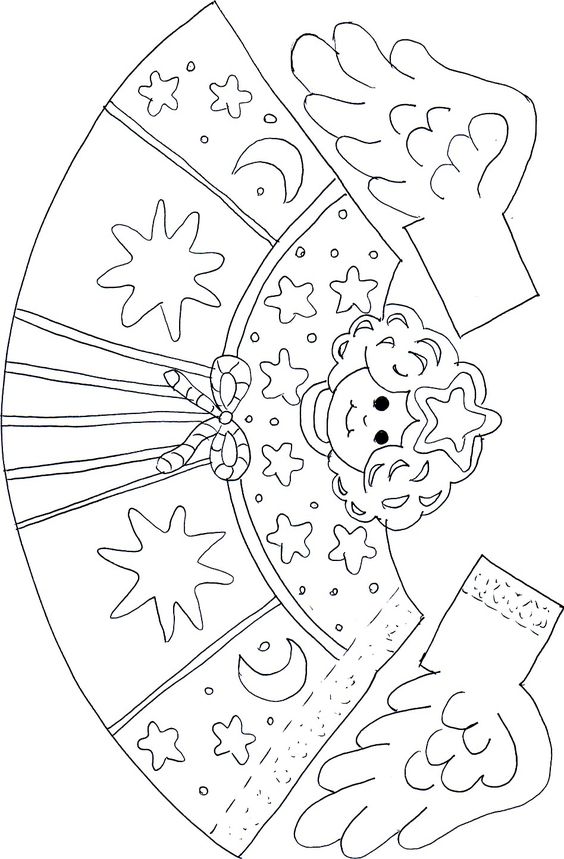 Najdi dětem jejich dárek. Na každé dítě použij jinou barvu pastelky.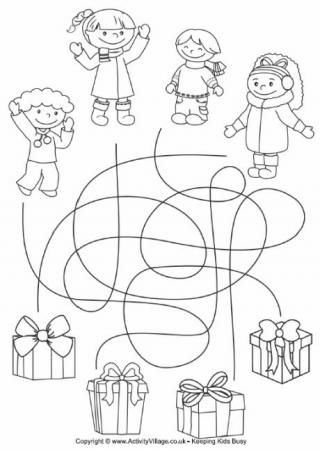 Sudoku – vystřihni pod tabulkou obrázky a nalep tak, aby v každém čtverci byly č různé obrázky.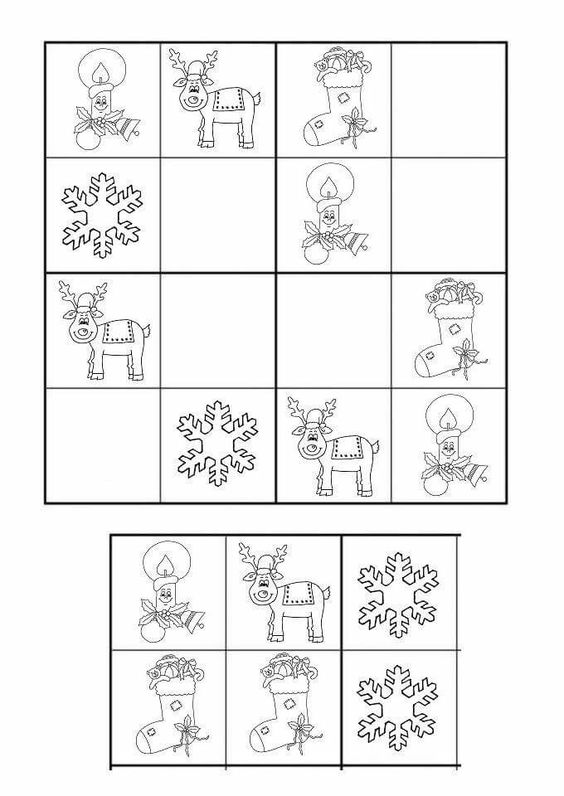 Ozdob andílkovi šaty podle předlohy v každém proužku.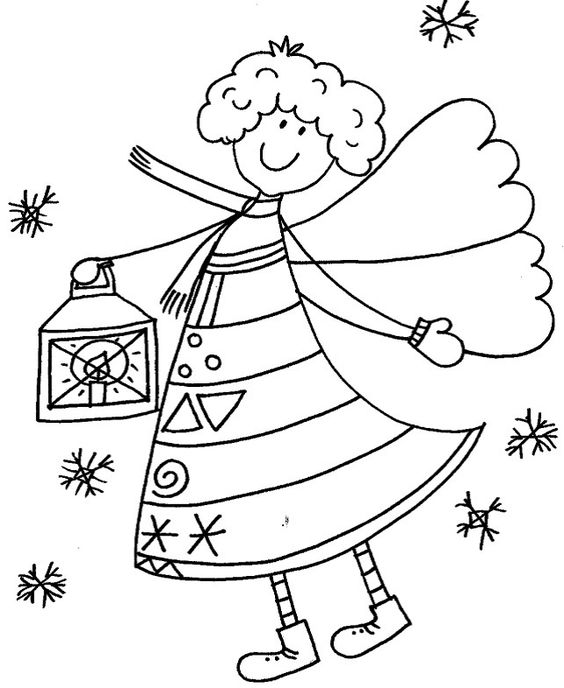 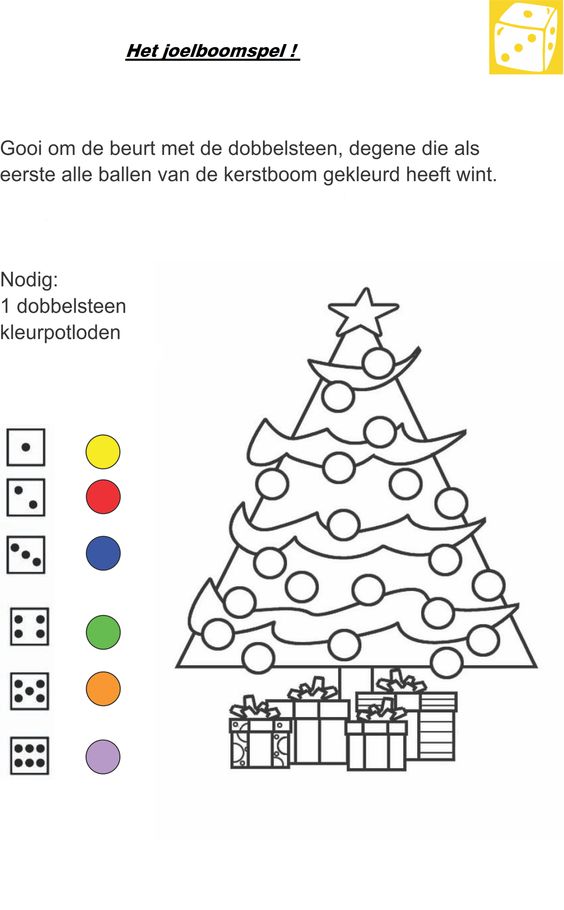 Vystřihni geometrické tvary a dolep na stromeček na správné místo. Tvary pojmenuj a celý obrázek vymaluj.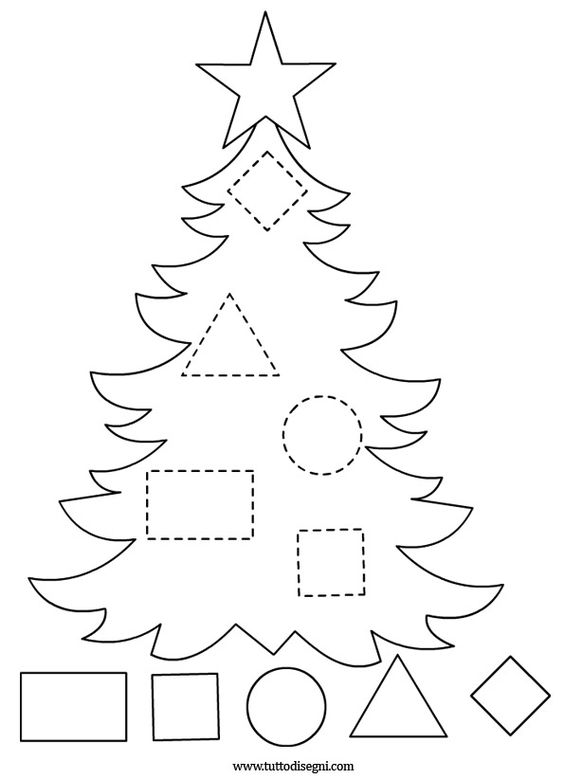 Popiš, co vidíš na obrázcích. Zkus děj vyprávět. Potom si popovídejte, jak to chodí na Vánoce u vás doma.i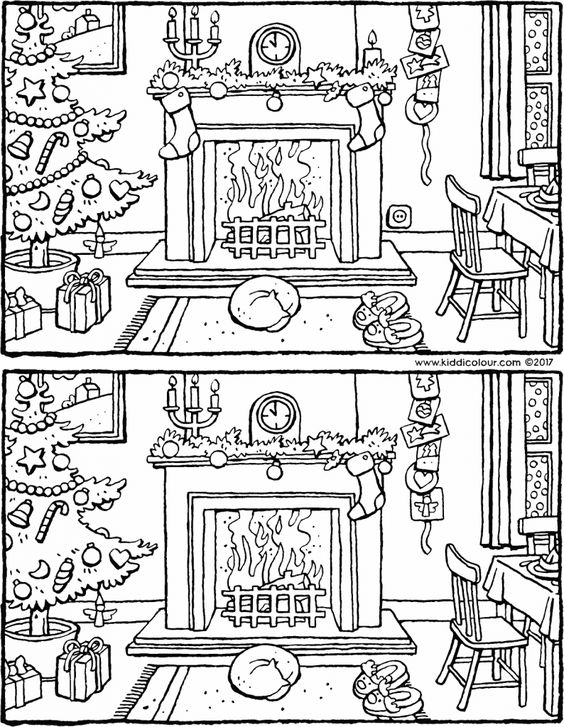 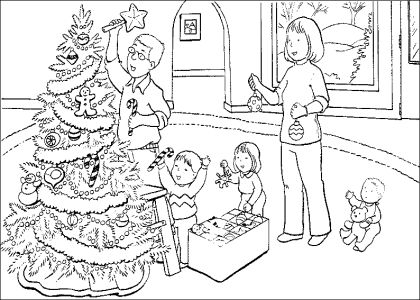 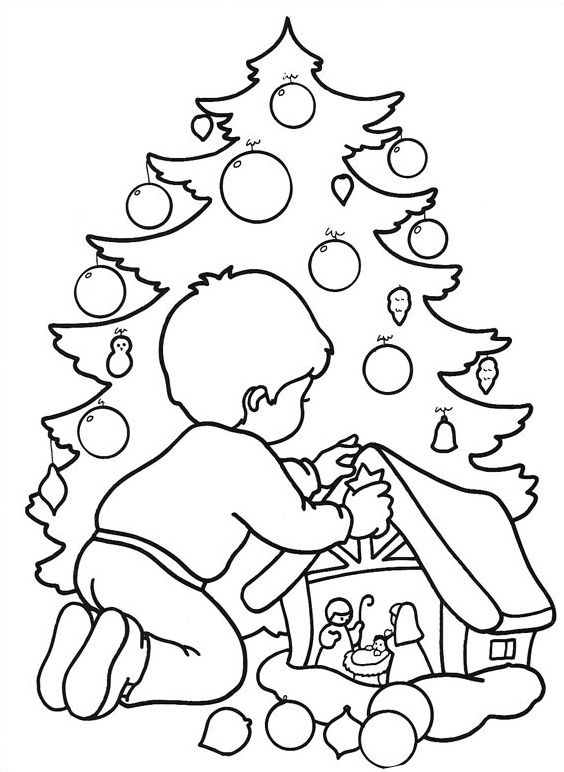 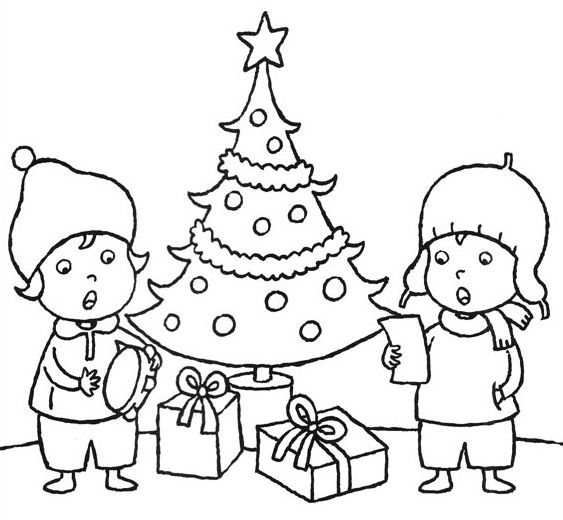 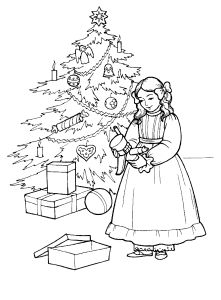 